Rabbits Home Learning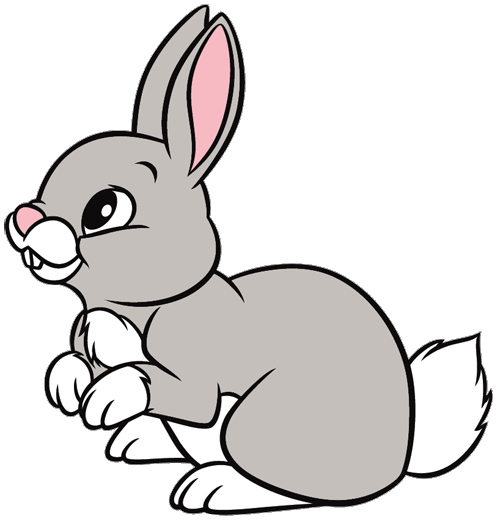 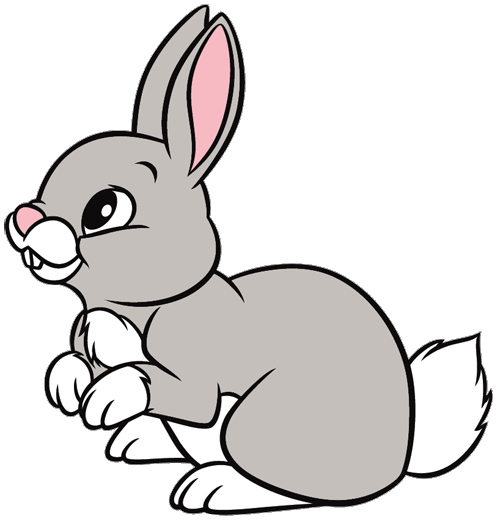 Tuesday 9th FebruaryThis week it’s all about cats!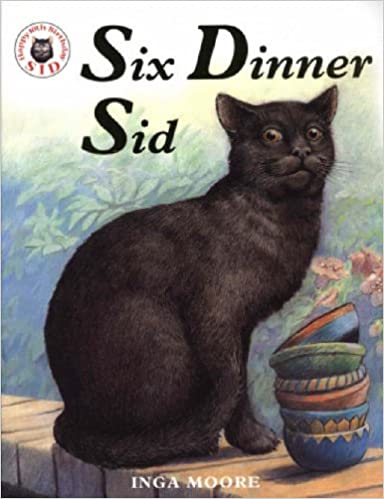 RWICan you match up the words to the pictures on the sheet attached?MathsHave a go at the ‘find 6’ challenge pdf attached. As an extra challenge…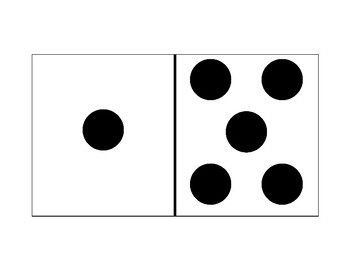 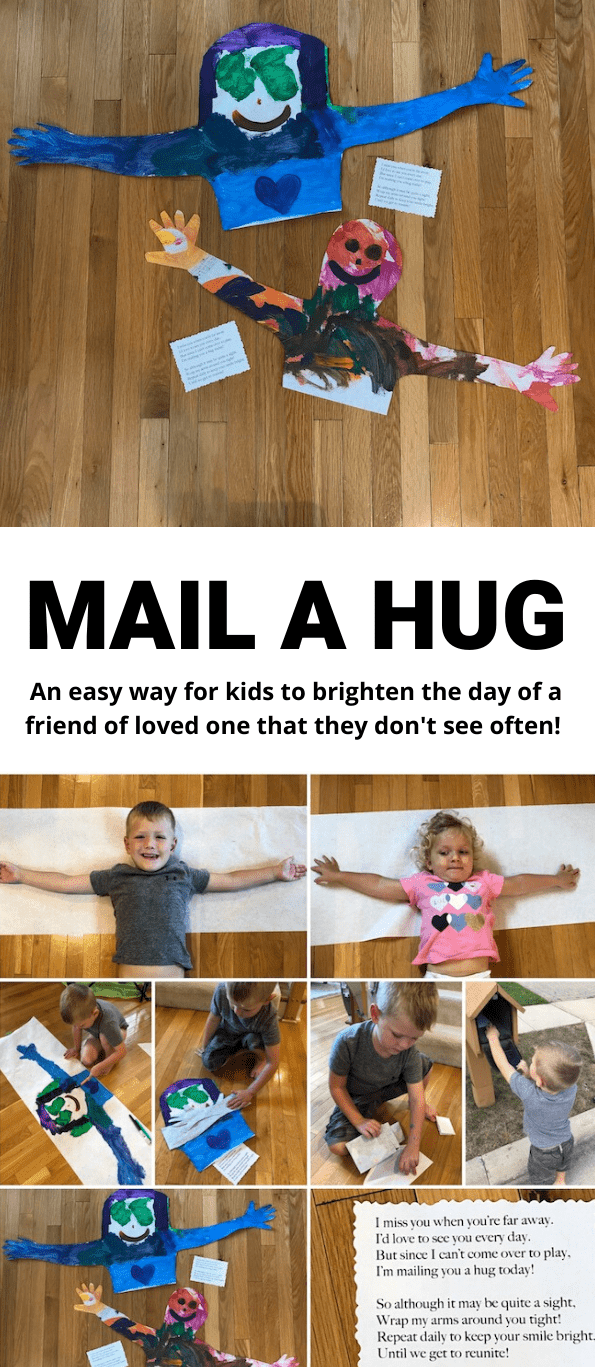 Catshttps://www.youtube.com/watch?v=SSo5UHPm76QThis is a short clip about a cat. What breed of cat is it?Do you know what cats eat and drink and how you look after them?Now watch any episode from ‘My Pet and Me’.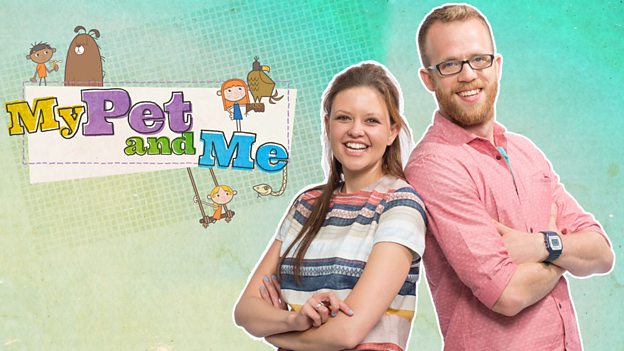 https://www.bbc.co.uk/iplayer/episodes/b06r15z2/my-pet-and-me